                                                             ПРИКАЗот 16 августа 2017 года                                                                                                                                  № 25ст.ГиагинскаяО внесении изменений в методику планирования бюджетных ассигнованийбюджета муниципального образования «Гиагинский район» на 2018 год и на плановый период 2019 и 2020 годов»                                               П р и к а з ы в а ю:Внести в методику планирования бюджетных ассигнований бюджета муниципального образования «Гиагинский район» на 2018 год и на плановый период 2019 и 2020 годов, утвержденную приказом управления финансов муниципального образования «Гиагинский район» от 10 июля 2017 года № 18 «Об утверждении порядка и методики планирования бюджетных ассигнований бюджета муниципального образования «Гиагинский район» на 2018 год и на плановый период 2019 и 2020 годов» следующие изменения:в пункте 4:подпункт 1 дополнить новым абзацем следующего содержания:«индексация фонда оплаты труда отдельных категорий работников, указанных в абзаце первом настоящего пункта, с 1 октября 2019-2020 годов на 4%;»;1.2.подпункты 2 - 4 изложить в следующей редакции:«2)	расходы на оплату труда работников бюджетного сектора экономики, за исключением оплаты труда отдельных категорий работников бюджетной сферы, указанных в подпункте 1 настоящего пункта, определяются с учетом индексации на прогнозный уровень инфляции с 1 января 2018 года – на 4%, с 1 октября 2019 – 2020 годов – на 4%;         3) увеличение бюджетных ассигнований в связи с ежегодной индексацией на исполнение публичных нормативных обязательств исходя из индекса роста потребительских цен за предыдущий год с 1 февраля 2018 - на 3,8%, с 1 февраля 2019 – 2020 годов – на 4%.Заместитель начальника управления финансов администрации МО «Гиагинский район»	    А.Е. Андрусова                                                                                                         РЕСПУБЛИКА АДЫГЕЯУправление финансов администрации МО «Гиагинский район»АДЫГЭ РЕСПУБЛИКЭДжаджэ районным и Финансовэ Управление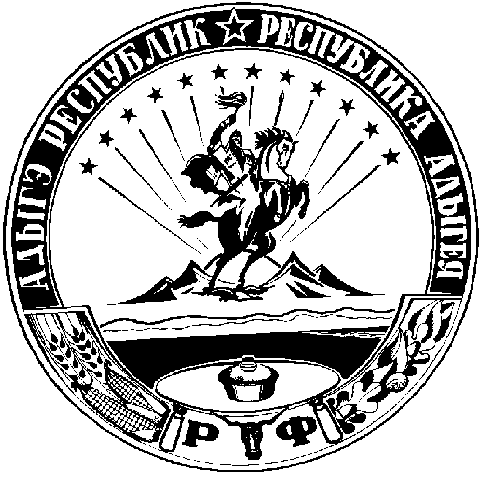 